Уважаемые коллеги!С целью грамотного и своевременного информирования родителей (законных представителей) обучающихся об организации работы по получению сертификатов персонифицированного финансирования в рамках реализации приоритетного национального проекта «Доступное дополнительное образование детей»,  которая начнется в МСО города Ярославля с 15 апреля 2019 года, рекомендуем вам в обязательном порядке разместить памятку для родителей (Приложение) на главной странице сайта образовательной организации.Директор МОУ «ГЦРО»                                                                 Бушная О.В.Исполнитель:Лаврентьева И.В.72-57-30Муниципальное образовательноеучреждение дополнительногопрофессионального образования«ГОРОДСКОЙ   ЦЕНТРРАЗВИТИЯ   ОБРАЗОВАНИЯ»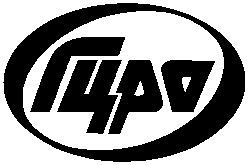 . Ярославль,ул. Большая Октябрьская, д. 44/60тел. (4852) 30-28-76, (4852) 72-58-2425.02.2019 г. № 01-38/30НА № _______ОТ ______Руководителям образовательных учреждений и ответственным за реализацию ПФДО в ОУ